RIWAYAT HIDUPMunawir, lahir di Sinjai pada tanggal 30 Agustus 1992 dari pasangan Muh. Nakir dan Nurmaeni yang merupakan anak pertama dari dua bersaudara. Memasuki dunia pendidikan Sekolah Dasar pada tahun 1998 di SD 136 hulo Kelurahan Tassililu Kecamatan Sinjai Barat Kabupaten Sinjai  hingga tahun 2004. Kemudian melanjutkan studi di SMPN 1 Sinjai Barat  pada tahun 2004-2007, lalu melanjutkan studi di SMAN 1 Sinjai Barat pada tahun 2007-2010 dan selanjutnya pada tahun 2011 di terima sebagai mahasiswa pada Jurusan Pendidikan Luar Sekolah Fakultas Ilmu Pendidikan Universitas Negeri Makassar. 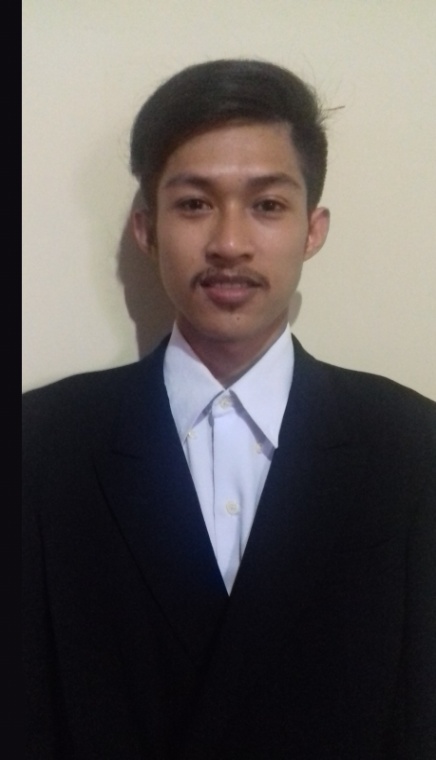 